課題六 世界貿易學習目標初中生活與社會科虛擬學習旅程教材套課題六世界貿易，旨在讓學生通過閱讀虛擬實境(VR)展覽館及360全景圖並進行練習，了解香港作為世界重要貿易城市的狀況。完成後，學生將能夠：知識認識貿易的定義及促進貿易的條件、貿易的利弊指出貿易保護與經濟安全了解香港有哪些與貿易有關的交通基建設施及機構與場所，以及國家對香港的支持技能透過有關貿易的數據，提升閱讀及分析圖表的能力透過分組考察活動，提升協作能力透過討論活動，加強溝通能力態度關心國家與香港的經貿發展留意國家對香港發展成為世界貿易中心的支持培養理性、進取、有信心、廉潔等價值觀及態度配合課程單元：核心單元 (十九)課題：世界貿易適用年級：中一至中三級課堂時間：兩節 (每節約40分鐘)教學流程 (第一課節)教學流程 (第二課節)階段教學流程建議教學資源課前預習課前預習課堂前進行調查活動，留意日常生活用品的來源地，將調查結果填寫在表格中，然後回校與其他同學分享完成預備工作紙調查活動虛擬展覽館：預備工作紙引入引起動機上課時，選三至四位同學，把預備工作紙的結果向全班同學分享教師簡介貿易是人類的重要活動，然後引導學生參觀虛擬展覽館虛擬展覽館：預備工作紙發展展開虛擬展覽館導賞活動派發電子器材、展覽館導覽圖及導賞工作紙着學生參觀不同的展區，然後完成工作紙的相關題目導賞重點從圖片及數據了解香港的貿易狀況展區A : 世界貿易館閱讀資料，學會「貿易」的定義閱讀圖片，分辨出貿易的種類閱讀圖片，指出促進貿易的條件，以及貿易的利弊展區B : 貿易保護與經濟安全閱讀圖片，指出貿易保護政策的實施原因和衝擊，以及應對這些政策方法閱讀圖片，說出世界貿易組織的主要工作觀看影片，指出中國加入世界貿易組織的原因展區C：內地與香港的對外貿易閱讀圖表和圖片，說出內地與香港的對外貿易現況閱讀圖片和觀看影片，說出內地與香港的經貿關係，以及國家對香港的支持VR 眼鏡展覽館導覽圖虛擬展覽館：導賞工作紙總結總結香港是世界首屈一指的國際貿易中心，獲公認為全球最自由的經濟體之一，是國際貿易的楷模，也是全球進入內地龐大市場的重要門戶。香港擁有完善的制度與基礎建設，而且地理位置優越，加上國家的支持，致使香港的貿易發展一直以來相當蓬勃。然而，香港的貿易業正面對不少困難，例如成本上升、競爭激烈、貿易保護政策左右等，但受惠於國家對香港的支持，香港依然是全球增長動力最強的經濟體之一。延伸完成虛擬展覽館延伸學習工作紙，討論內地與香港的經貿關係，以及經濟安全對國家及香港的重要性。虛擬展覽館：延伸學習工作階段教學流程建議教學資源課前預習課前預習於課堂前，着學生觀看香港國際貨櫃碼頭的照片，從該設施引發他們對香港作為世界貿易中心的興趣，上課時與同學分享360考察準備工作紙引入引起動機教師參考360考察準備工作紙及360全景圖考察指南進行提問，加深學生對香港作為世界貿易中心的認識問題建議：香港是世界上排行多少的貨物貿易實體？香港憑甚麼能夠成為國際商業的樞紐？預備360全景圖虛擬考察之旅按照學生的學習差異，分派不同程度的行程參考360考察工作紙的提示，講解需進行的任務分派工具，簡單說明操作方式 (詳見操作說明)360全景圖考察指南VR眼鏡電子器材360全景圖虛擬考察之旅發展展開考察活動學生分組進行360全景考察活動提示學生，留意360全景圖內的思考點及選擇題完成360考察工作紙行程A：與貿易有關的交通基建設施考察重點：細看不同的基建設施，留意這些設施怎樣有助推動香港的對外貿易，並進行思考。提醒學生留意：香港與貿易有關的交通基建設施這些設施怎樣有助推動香港與內地乃至世界的貿易關係內地與香港政府與社會各界對推動香港對外貿易作出的努力行程B與貿易有關的機構或場所考察重點：考察不同的機構或場所，認識它們對推動香港對外貿易作出的努力，並進行思考。提醒學生留意：香港政府推動貿易的政策香港與貿易有關的公營機構如何為推動貿易作出努力香港的貿易現況小組討論活動根據360考察工作紙任務二的提示，進行小組討論完成後，讓學生進行匯報教師帶領同學進行交流並對匯報作出評論360考察工作紙(簡易版)360考察工作紙(進階版)總結藉由協助學生探索與貿易有關的交通基建設施及機構或場所，呈現特區政府乃至社會各界對推動香港貿易發展所作出的努力，相信引導學生思考貿易對香港的重要性，以及國家對香港發展貿易的支持。延伸完成360延伸學習工作紙，讓學生了解國家近年提出的「雙循環」發展格局、國家對香港的支持，從而培養他們認同國家對香港經濟與社會發展作出的努力。360延伸學習工作紙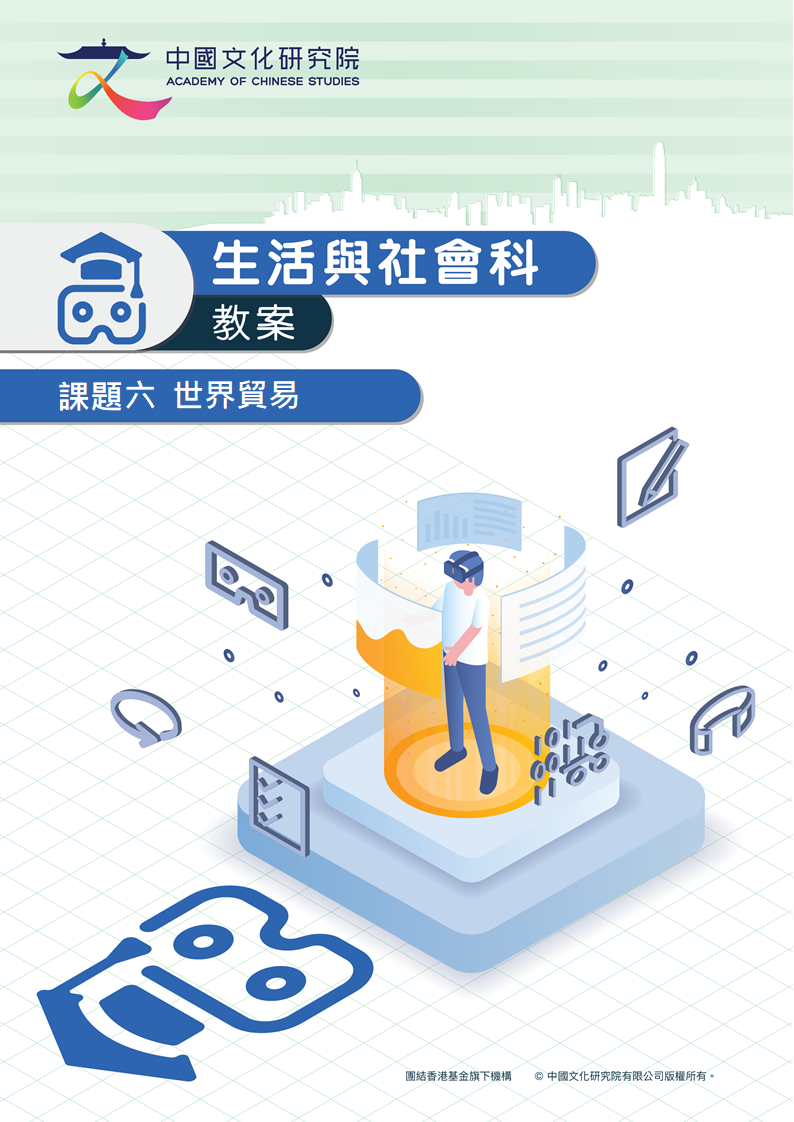 